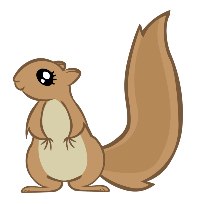 well-behaved (good) kids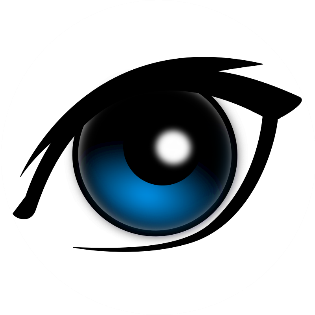 working hard   you keep tryingyou have everything you need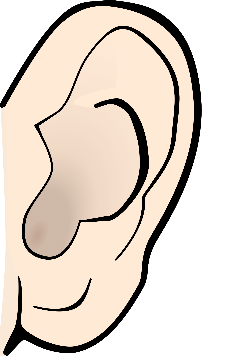  quiet (but not a pin drop quiet) using nice words to each other kids figuring things out asking someone else for information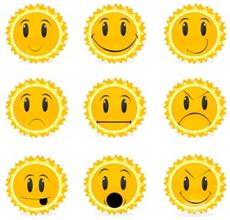 happy because we’re learning new thingsawesome because we learn our own things